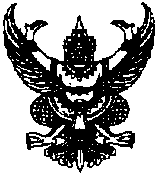 ประกาศสภาเทศบาลตำบลหน้าสตนเรื่อง  การกำหนดสมัยประชุมสามัญประจำปี พ.ศ. 2556  และกำหนดวันเริ่มประชุมสมัยประชุมสามัญประจำปีสมัยแรกของปีถัดไป-------------------------------		ในการประชุมสภาเทศบาลตำบลหน้าสตน  สมัยวิสามัญ สมัยที่ 1 ประจำปี 2556  เมื่อวันที่  15  มีนาคม  2556  ที่ประชุมได้มีมติกำหนดสมัยประชุมสามัญประจำปี พ.ศ. 2556  ของสภาเทศบาลตำบลหน้าสตน  ไว้รวม 4 สมัย  และกำหนดวันเริ่มประชุมสมัยสามัญ สมัยแรกของปีถัดไปไว้แล้ว  นั้น		อาศัยอำนาจตามความในมาตรา 23 ถึงมาตรา 26 แห่งพระราชบัญญัติเทศบาล พ.ศ. 2496 (แก้ไขเพิ่มเติม ฉบับที่ 12) พ.ศ. 2546 และข้อ 11 (2) แห่งระเบียบกระทรวงมหาดไทยว่าด้วยข้อบังคับการประชุมสภาท้องถิ่น พ.ศ. 2557  จึงประกาศมติกำหนดสมัยประชุมสามัญประจำปี พ.ศ. 2556  และกำหนดวันเริ่มประชุมสมัยสามัญประจำปีสมัยแรกของปีถัดไปให้ทราบ  ดังนี้สมัยประชุมสามัญ สมัยที่ 1  ตั้งแต่วันที่ 1 เดือน เมษายน พ.ศ. 2556  ถึงวันที่ 30 เดือน เมษายน พ.ศ. 2556สมัยประชุมสามัญ สมัยที่ 2  ตั้งแต่วันที่ 1 เดือน มิถุนายน พ.ศ. 2556  ถึงวันที่ 30เดือน มิถุนายน พ.ศ. 2556สมัยประชุมสามัญ สมัยที่ 3  ตั้งแต่วันที่ 1 เดือน สิงหาคม พ.ศ. 2556  ถึงวันที่ 30เดือน สิงหาคม พ.ศ. 2556สมัยประชุมสามัญ สมัยที่ 4  ตั้งแต่วันที่ 15 เดือน พฤศจิกายน พ.ศ. 2556  ถึงวันที่ 14เดือน ธันวาคม พ.ศ. 2556		และกำหนดวันเริ่มประชุมสมัยสามัญประจำปีสมัยแรกของปี พ.ศ. 2557 (ปีถัดไป) กำหนดวันประชุมในวันที่ 1 เดือน กุมภาพันธ์ พ.ศ. 2557  ถึงวันที่ 2 เดือน มีนาคม พ.ศ. 2557 มีกำหนด 30 วัน		จึงขอประกาศให้ทราบโดยทั่วกัน			ประกาศ  ณ  วันที่  19  เดือน  มีนาคม  พ.ศ. 2556  						  	   นายสัมฤทธิ์  แก้วเนียม						      ประธานสภาเทศบาลตำบลหน้าสตน